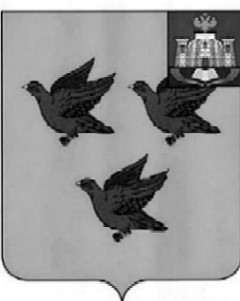 РОССИЙСКАЯ ФЕДЕРАЦИЯОРЛОВСКАЯ ОБЛАСТЬАДМИНИСТРАЦИЯ ГОРОДА ЛИВНЫПОСТАНОВЛЕНИЕ8 февраля 2023 года                                                                                    №16            г. ЛивныВ соответствии со статьей 81 Бюджетного кодекса Российской Федерации, Положением «О бюджетном процессе в городе Ливны Орловской области», утвержденным решением Ливенского городского Совета народных депутатов 26 сентября 2013 года №26/203-ГС, постановлением администрации города Ливны от 3 февраля 2023 года №12 «О дополнительных мерах социальной поддержки граждан Российской Федерации, направленных федеральным казенным учреждением «Военный комиссариат Орловской области» для прохождения военной службы по контракту в 3-й армейский корпус для участия в специальной военной операции на территориях Украины, Донецкой Народной Республики, Луганской Народной Республики, Херсонской и Запорожской областей» администрация города Ливны постановляет:1. Внести в приложение к постановлению администрации города Ливны от 18 апреля 2017 года № 50 «Об утверждении Порядка использования бюджетных ассигнований резервного фонда администрации города Ливны Орловской области» следующие изменения:1) подпункт 5 пункта 1.3 изложить в следующей редакции: «5) предоставление дополнительной меры социальной поддержки в виде единовременной денежной выплаты гражданам Российской Федерации, направленным федеральным казенным учреждением «Военный комиссариат Орловской области» для прохождения военной службы по контракту в 3-й армейский корпус для участия в специальной военной операции на территориях Украины, Донецкой Народной Республики, Луганской Народной Республики, Херсонской и Запорожской областей (далее соответственно - мера социальной поддержки, единовременная денежная выплата), в размере 100 тысяч рублей.»;2) пункт 2.6. изложить в следующей редакции: «2.6. Право на единовременную денежную выплату имеют граждане Российской Федерации, направленные Военным комиссариатом Орловской области для прохождения военной службы по контракту в 3-й армейский корпус для участия в специальной военной операции на территориях Украины, Донецкой Народной Республики, Луганской Народной Республики, Херсонской и Запорожской областей.».2. Настоящее постановление распространяется на правоотношения, возникшие с 1 января 2023 года. 3. Опубликовать настоящее постановление в газете «Ливенский вестник» и разместить на официальном сайте администрации города.Глава города								         С.А. ТрубицинО внесении изменений в постановление администрации города Ливны от             18 апреля 2017 года № 50 «Об утверждении Порядка использования бюджетных ассигнований резервного фонда администрации города Ливны Орловской области» 